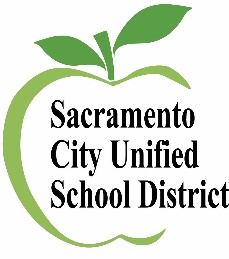 Suggested 2020-21 School Site Council Timeline/Checklist(Revised July 2020)MonthTitle I and LCFF School Site Council Activities Meeting 1September  School Site Council Elections (if needed; ideally occur in Spring)  Develop a School Site Council Roster  Hold first SSC meeting (by September 30)  Sign up for SSC Training, if needed (every 2 years)  Develop meeting calendar (Submit calendar and list of SSC members with contact information to State and Federal programs by Oct 1.)  Review current SPSA to ensure alignment and assess for any material revisions   Hold a Title I parent meeting Meeting 2Oct.- Dec.  Monitoring of 20-21 SPSA with discussion/approval of revisions to plan/budget  Share the Annual Notification of the Uniform Complaint Procedures (UCP) with SSC  SSC approves 20-21 School Parent & Family Engagement Policy and Compact, based on new ESSA templates, if this has not been completed.    Submit calendar and list of SSC members with contact information into State and Federal programs by Oct 1. Meeting 3 Nov.- Dec.  Monitoring of 20-21 SPSA with discussion/approval of revisions to plan/budget  Complete Mid-year review of goals and strategies  Document potential Mid-Year review observations to be incorporated in one –stop     staffing preparationsMeeting 4Jan.- Mar.   Monitoring of 20-21 SPSA with discussion/approval of revisions to plan/budget   Add final Title I allocation and carryover to budget and SPSA    Review current LCAP to identify and potential district goals for alignment consideration Meeting 5Mar. – Apr.  SSC approves 2020-21 School Parent & Family Engagement Policy and Compact for distribution in 2021-22  Share district draft LCAP with SSC/Community  Hold SSC Election for 2021-22 school year, if needed  Complete the Annual Evaluation of 20-21 SPSAAdditional MeetingMay-June   Adjustment to SSC by-laws if needed  School Site Council SPSA approval